Name: Onyeogaziri IsraelMatric no: 16/SCI14/013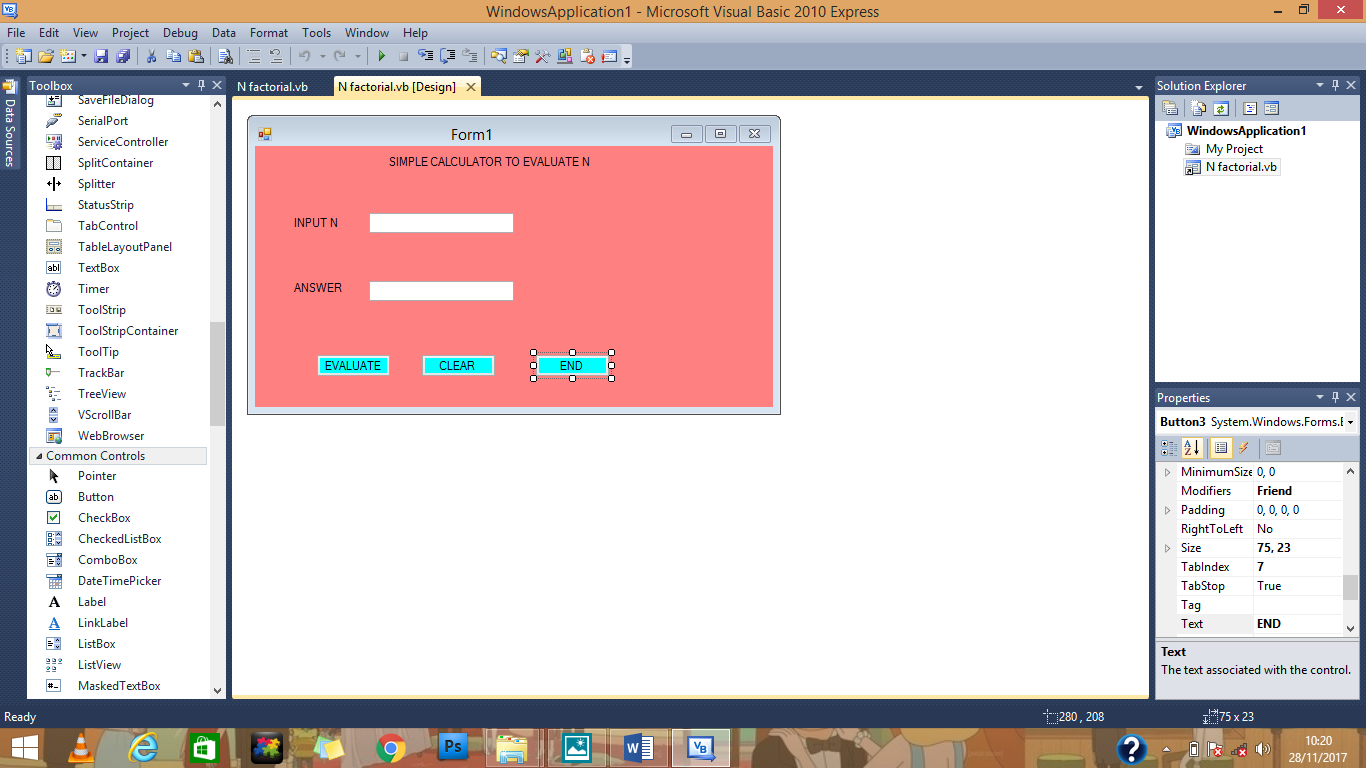 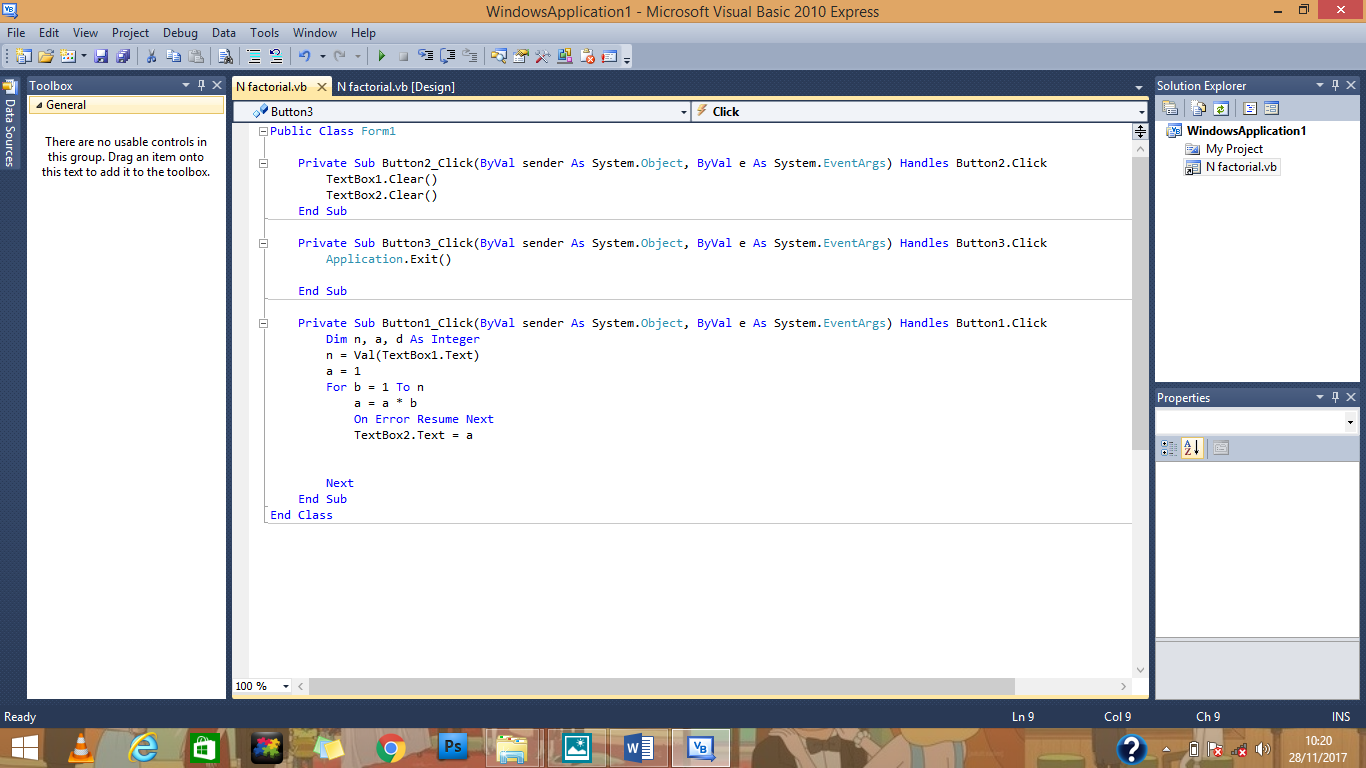 